附件：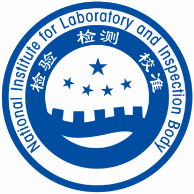 订 购 回 执 表联系人：胡宁  联系方式：13161330030 010-62178988 订购单位单位地址联系人联系电话出版物名称出版物名称定价（元）数量《生态环境监测机构资质认定培训教程》《生态环境监测机构资质认定培训教程》88.00总金额（大写）万     仟     百     拾    元万     仟     百     拾    元万     仟     百     拾    元汇款信息账户名称：北京国实检测技术研究院开户银行：中国建设银行北京西四支行银行账号：11050161360000000648账户名称：北京国实检测技术研究院开户银行：中国建设银行北京西四支行银行账号：11050161360000000648账户名称：北京国实检测技术研究院开户银行：中国建设银行北京西四支行银行账号：11050161360000000648发票信息如下：发票信息如下：发票信息如下：发票信息如下：发票单位名称纳税人识别号地址、电话开户行及帐号备注：备注：备注：备注：